子育て交流ひろば　　　　　子育てガーデン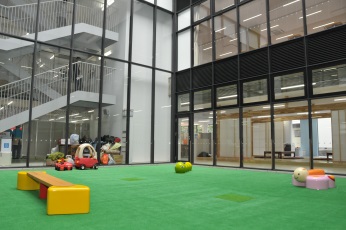 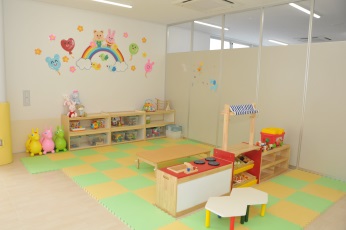 市民活動交流コーナー　　　交流ロビー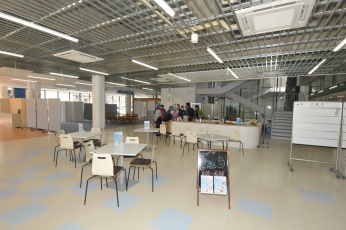 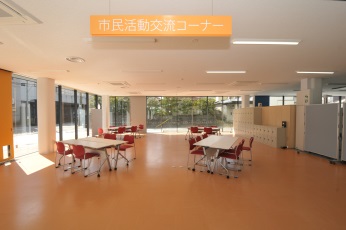 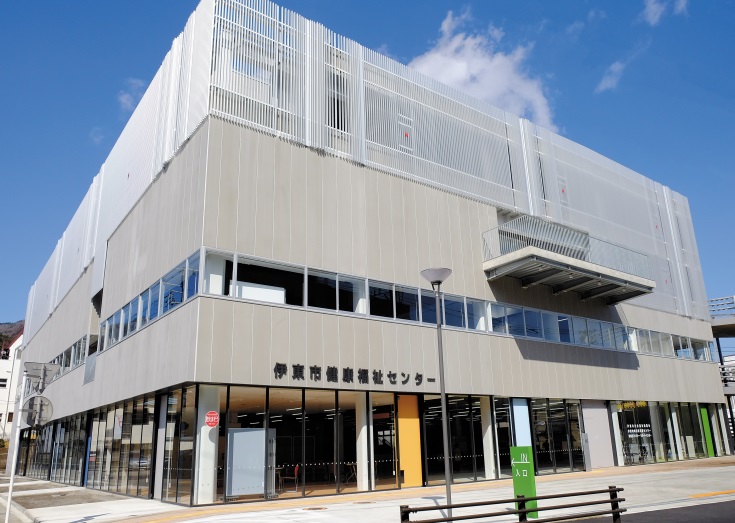 桜木デイサービスセンター　生きがい交流室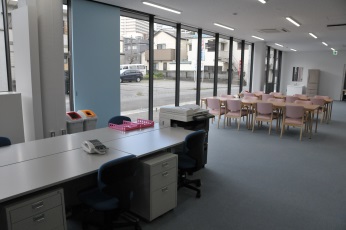 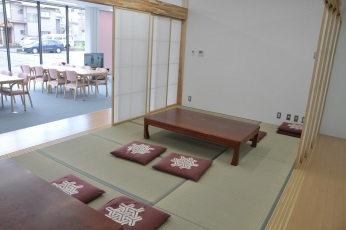 多目的ホール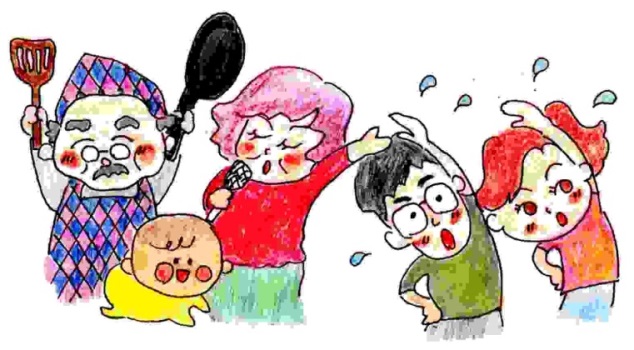 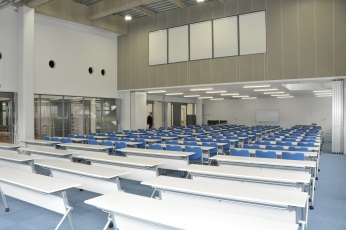 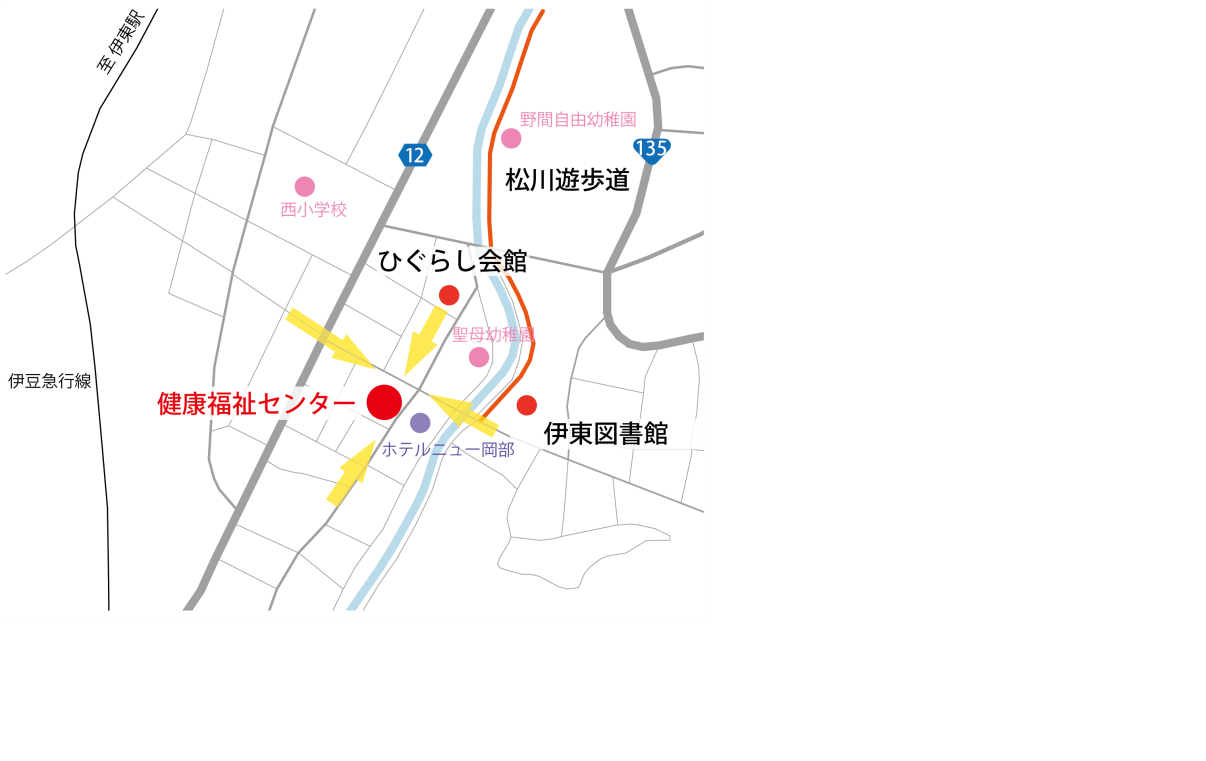 調理実習室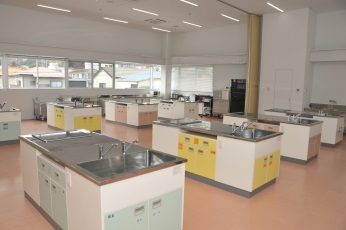 健康スタジオ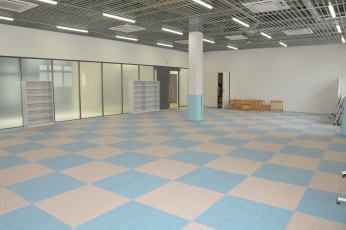 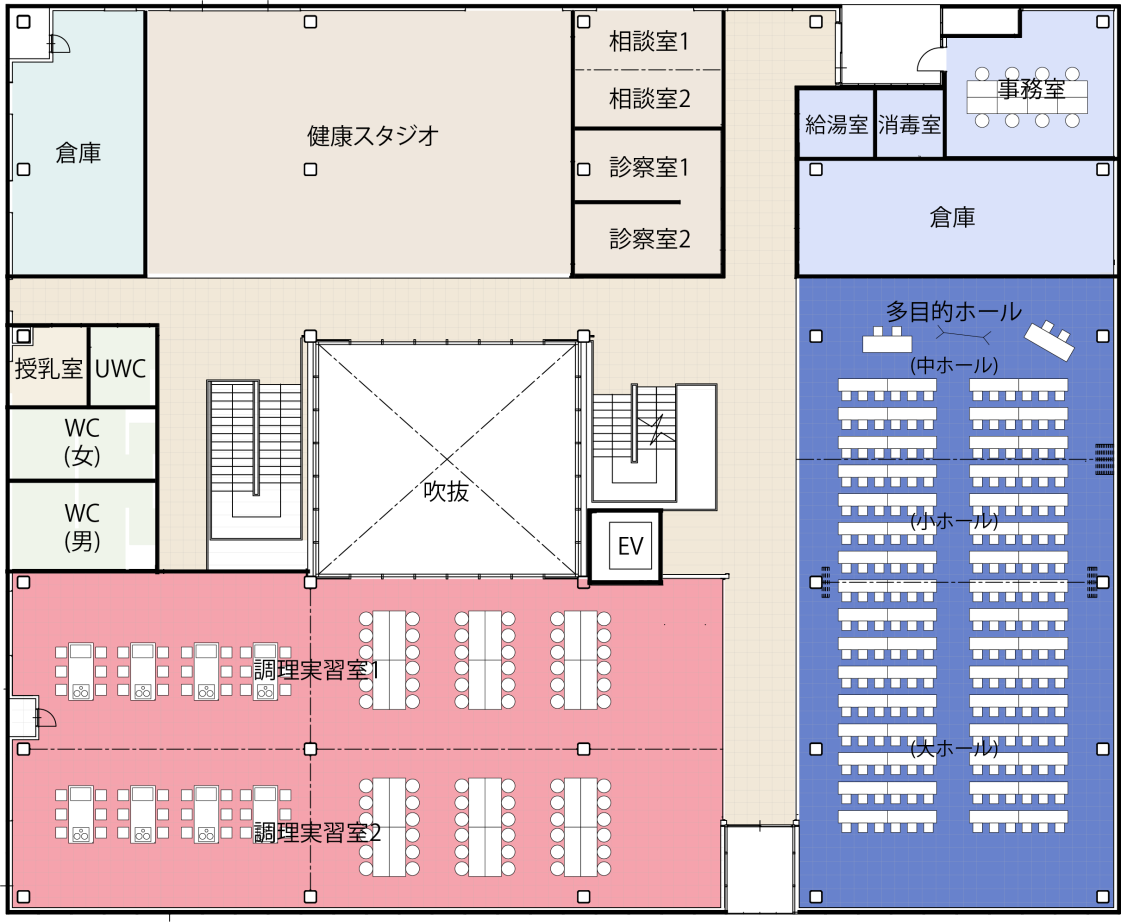 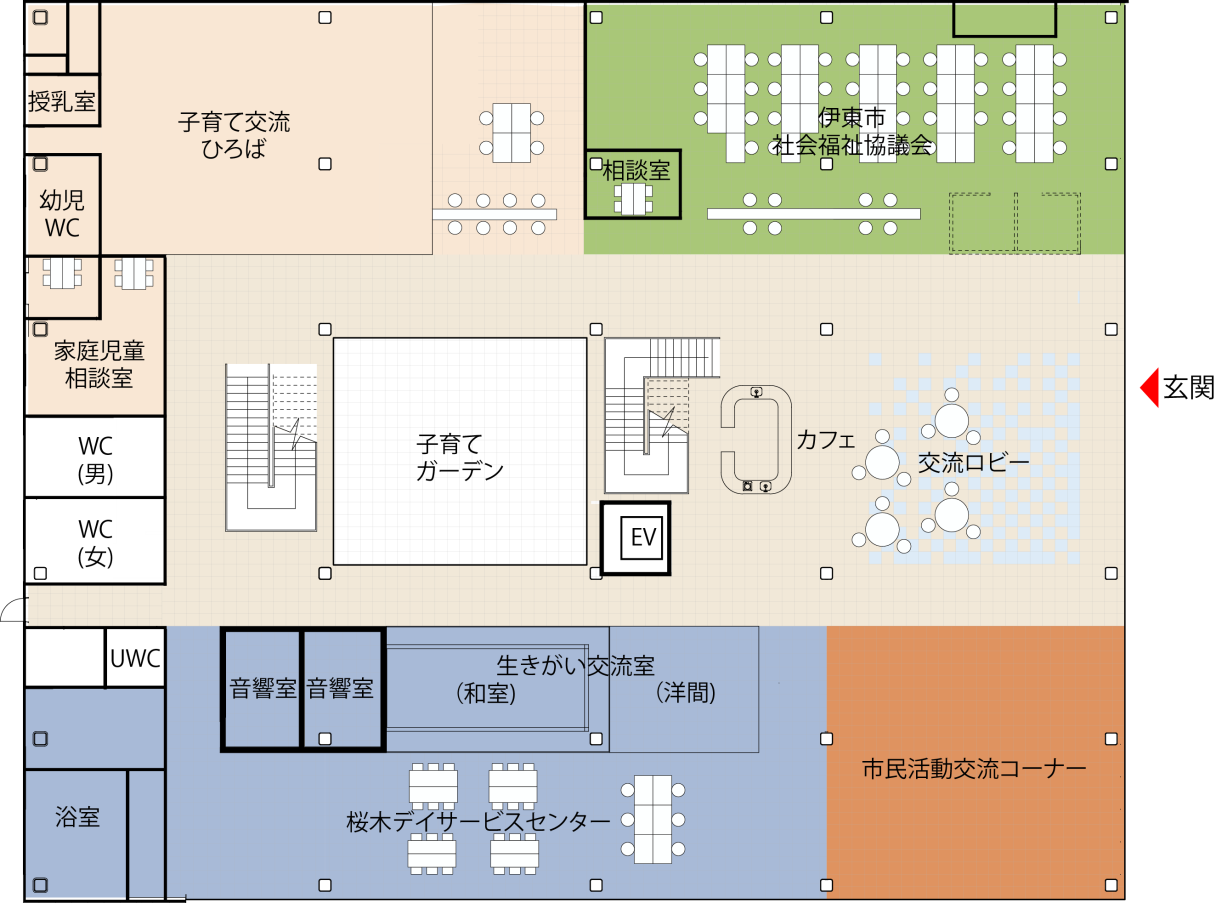 